Name _______________________________________________________________________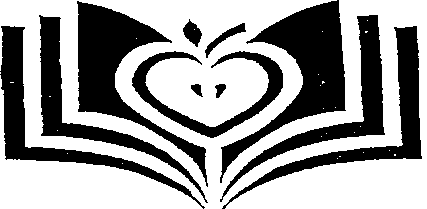 Home Phone ________________________ Mobile Phone _____________________________
E-Mail_______________________________________________________________________Address______________________________________________________________________Yes! I would like to volunteer with SEEDS OF CHANGE in the 2018-2019 academic year to tutor at Helen Arnold CLC located at 450 Vern Odom Blvd, Akron 44307. I can volunteer as an after-school tutor.  I am available (circle) in the Fall and/or Winter on Tuesday and/or Wednesday.  After-school tutoring begins Tuesdays-Wednesdays, September 25-26 thru November 14 from 2:30-4:00 p.m. This is an 8-week commitment.I can volunteer as a tutor during the school day.  Daytime tutoring begins the week of Monday, September 17 – May 10, 2019.  If you travel, we are flexible.  List tutoring preference  (list preferred day (M-F), time between (8:30-2:30) subject (math or reading). Tutors typically tutor 45 – 90 minutes based on availability. ____________________________________________________________________I understand that, as a tutor with Seeds of Change, I will need to be fingerprinted.*****************************************************************************
Jan Giles handles Fingerprinting on Mondays between 5-8 p.m. in the St. Hilary Office. No appointment is necessary.  The office is not open on Holiday Mondays.   If you wish, you can call the Parish Office ahead at 330-867-1055.   
Return to Julie Randall @julierand62@icloud.com or call 330-665-4634.